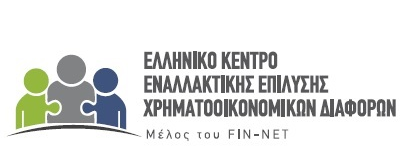   Μασσαλίας 1, 106 80 Αθήνα, Τ.Θ. 9166, 100 32 Αθήνα   +30 210 3376710   fin-adr@hobis.gr 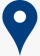 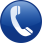 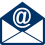  fax 2103238821  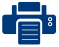 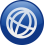 Αίτηση Παροχής Υποστηρικτικών Υπηρεσιών ΔιαμεσολάβησηςΠΡΟΣ ΤΟ ΕΛΛΗΝΙΚΟ ΚΕΝΤΡΟ ΕΝΑΛΛΑΚΤΙΚΗΣ ΕΠΙΛΥΣΗΣ ΧΡΗΜΑΤΟΟΙΚΟΝΟΜΙΚΩΝ ΔΙΑΦΟΡΩΝ (ΕΚΕΕΧΔ) ΜΕΡΟΣ Α1.1 Στοιχεία Επικοινωνίας (συμπληρώστε εάν το ΜΕΡΟΣ Α είναι φυσικό πρόσωπο)1.2 Στοιχεία Επικοινωνίας (συμπληρώστε εάν το ΜΕΡΟΣ Α είναι νομικό πρόσωπο)1.3 Στοιχεία Επικοινωνίας Πληρεξουσίου Δικηγόρου ΜΕΡΟΥΣ ΑΜΕΡΟΣ Β2.1 Στοιχεία Επικοινωνίας (συμπληρώστε εάν το ΜΕΡΟΣ Β είναι φυσικό πρόσωπο)2.2 Στοιχεία Επικοινωνίας (συμπληρώστε εάν το ΜΕΡΟΣ B είναι νομικό πρόσωπο)2.3 Στοιχεία Επικοινωνίας Πληρεξουσίου Δικηγόρου ΜΕΡΟΥΣ Β3. Είδος διαφοράς:χρηματοπιστωτική            επενδυτική             ασφαλιστική              άλλη Προϊόν που είναι αντικείμενο της διαφοράς (π.χ. καταναλωτικό/στεγαστικό/επιχειρηματικό δάνειο, μετοχές, ασφαλιστήριο ζωής-υγείας κλπ.)............................................................................................................................................................................................. 4. Έχετε επιλέξει διαπιστευμένο διαμεσολαβητή (ΝΑΙ/ΟΧΙ);........................................................................................................... (Εάν ΝΑΙ, παρακαλούμε αναφέρατε το ονοματεπώνυμο του διαπιστευμένου διαμεσολαβητή, καθώς και τηλέφωνο επικοινωνίας) 5. Επιθυμείτε την επιλογή διαμεσολαβητή από τον Κατάλογο Επιμορφωμένων Χρηματοοικονομικών Διαμεσολαβητών του         ΕΚΕΕΧΔ (ΝΑΙ/ΟΧΙ);........................................................................................................................................................................6. Πώς ενημερωθήκατε για το ΕΚΕΕΧΔ;....................................................................................................................................................7. Δηλώσεις / Εξουσιοδότηση Με την παρούσα (καθένας από τους υπογράφοντες) ζητώ και συμφωνώ να μου παρέχει το ΕΚΕΕΧΔ τις υπηρεσίες του σύμφωνα με τους όρους που αναφέρονται αναλυτικά στον ιστότοπο www.hobis.gr, των οποίων έλαβα γνώση και αποδέχομαι. Δηλώνω ότι τα στοιχεία που υποβάλλω με την  παρούσα είναι αληθή  και ότι συναινώ να λαμβάνω σχετική ενημέρωση σε οποιαδήποτε από τις δηλωθείσες ανωτέρω διευθύνσεις (ταχυδρομική, e-mail), τα τηλέφωνα ή το fax.Δηλώνω ότι με την υποβολή της παρούσας αίτησης αποδέχομαι πλήρως τις υποχρεώσεις που απορρέουν από την ισχύουσα τιμολογιακή πολιτική του ΕΚΕΕΧΔ, της οποία έλαβα γνώση.Eπιθυμώ όπως το ΕΚΕΕΧΔ, στο πλαίσιο των παρεχόμενων υπηρεσιών του και εφόσον η παρούσα αίτηση δεν υποβάλλεται από κοινού με το άλλο μέρος, να επικοινωνήσει με το ΜΕΡΟΣ Β, αποστέλλοντάς του την παρούσα αίτηση, προκειμένου να δηλώσει εάν συμφωνεί στο αίτημα παροχής υποστηρικτικών υπηρεσιών από το ΕΚΕΕΧΔ για την επίλυση της διαφοράς με τη διαδικασία διαμεσολάβησης καθώς και να προβαίνει σε κάθε άλλη σχετική επικοινωνία και συνεννόηση. Για το σκοπό αυτό εξουσιοδοτώ ρητά το ΕΚΕΕΧΔ, όπως αντ’ εμού  στο όνομα και για λογαριασμό μου, επικοινωνήσει και ενημερώσει το το ΜΕΡΟΣ Β σύμφωνα με  τα παραπάνω. 8. Οδηγίες - Διευκρινήσεις Παρακαλούμε εκτυπώστε το παρόν έντυπο αίτησης, συμπληρώστε και υπογράψτε το.Είναι απαραίτητο να προσκομίσετε μαζί με το παρόν έντυπο αίτησης  φωτοτυπία του Δελτίου Ταυτότητας ή του Διαβατηρίου σας σε ισχύ. Εάν είστε εταιρία, είναι απαραίτητο να προσκομίσετε τα έγγραφα νομιμοποίησης του νομίμου εκπροσώπου που υπογράφει την παρούσα καθώς και φωτοτυπία του Δελτίου Ταυτότητας ή του Διαβατηρίου του σε ισχύ.  Εφόσον το μέρος Β΄ είναι φυσικό πρόσωπο και εξουσιοδοτείτε  το ΕΚΕΕΧΔ να επικοινωνήσει μαζί του προκειμένου να του γνωστοποιήσει το περιεχόμενο της παρούσας καθώς και κάθε άλλη απαιτούμενη σχετική πληροφόρηση, είναι απαραίτητο να επισυνάψετε αποδεικτικά έγγραφα τήρησης των υποχρεώσεων σας έναντι του μέρους Β΄, όσον αφορά την επεξεργασία δεδομένων του προσωπικού χαρακτήρα, όπως ιδίως τις προϋποθέσεις νόμιμης διαβίβασης τους σύμφωνα με τις διατάξεις του Γενικού Κανονισμού (ΕΕ) 2016/679 και κάθε άλλης νομοθετικής ή κανονιστικής διάταξης.  Παρακαλούμε πριν την υποβολή του παρόντος να μελετήσετε προσεκτικά την Ενημέρωση για την Επεξεργασία Δεδομένων Προσωπικού Χαρακτήρα που περιλαμβάνεται στο τέλος της παρούσας. Για την συναίνεση σας ή μη στην επεξεργασία των προσωπικών σας δεδομένων υπό τους όρους που αναφέρονται στην παρακάτω ενημέρωση παρακαλούμε συμπληρώσετε το αντίστοιχο πεδίο.Σας ενημερώνουμε ότι σε περίπτωση που δεν συναινείτε, δεν είναι δυνατή η παροχή των υποστηρικτικών υπηρεσιών του ΕΚΕΕΧΔ και κατά συνέπεια η αποδοχή της αίτησή σας. Αναλυτικές πληροφορίες για τις παρεχόμενες υπηρεσίες του ΕΚΕΕΧΔ  στον ιστότοπό του www.hobis.gr.Εάν έχετε απορίες, παρακαλούμε επικοινωνήστε μαζί μας στο τηλέφωνο 210 33 76 700 ή στο email fin-adr@hobis.gr.Μπορείτε να υποβάλετε την αίτηση και τα επισυναπτόμενα έγγραφα στον ΕΚΕΕΧΔ:Ενημέρωση για την επεξεργασία δεδομένων προσωπικού χαρακτήραΗ παρακάτω ενημέρωση αφορά όλους εσάς που ως φυσικά πρόσωπα  επιθυμείτε την παροχή των υποστηρικτικών υπηρεσιών του ΕΚΕΕΧΔ για την επίλυση της διαφοράς σας με τη διαδικασία της διαμεσολάβησης, και περιλαμβάνει τους όρους, τα δικαιώματά σας καθώς και τον τρόπο άσκησης τους, σχετικά με την επεξεργασία των προσωπικών σας δεδομένων.Το ΕΚΕΕΧΔ είναι ένας τομέας της Εταιρείας με την επωνυμία «Ελληνικός Χρηματοοικονομικός Μεσολαβητής – Αστική Μη Κερδοσκοπική Εταιρεία Εναλλακτικής Επίλυσης Διαφορών (Ε.Χ.Μ. –Ε.Ε.Ε.Δ.) » πρώην  (Μ.Τ.Ε.Υ.), στην ευρύτερη λειτουργία της οποίας υπάγεται ,  που εδρεύει στην Αθήνα (οδός Μασσαλίας αρ. 1, Τ.Κ. 10680), ΑΦΜ 999119797, τηλ. 210- 3676700 ηλεκτρονική διεύθυνση www.hobis.grΗ Εταιρεία επεξεργάζεται τα δεδομένα σας προσωπικού χαρακτήρα ως Υπεύθυνος Επεξεργασίας, σύμφωνα με τα αναλυτικά οριζόμενα στον Καταστατικό και τον Κανονισμό Λειτουργίας του και το νομικό πλαίσιο που διέπει τη σύσταση και λειτουργία του.Ο ΕΧΜ - ΕΕΕΔ, με συνέπεια στο θεσμικό του ρόλο ως Φορέας Εναλλακτικής Επίλυσης Διαφορών, προασπίζει την αρχή του σεβασμού της ιδιωτικότητας, περιλαμβανομένης της προστασίας δεδομένων προσωπικού χαρακτήρα. Όσον αφορά τη λειτουργία του, δεσμεύεται γενικότερα για την τήρηση απορρήτου και εχεμύθειας σχετικά με τις  πληροφορίες που περιέρχονται σε γνώση του, όπως και ειδικότερα  στην τήρηση των διατάξεων  του   Κανονισμού (ΕΕ)  2016/679 του Ευρωπαϊκού Κοινοβουλίου και του Συμβουλίου της 27ης Απριλίου 2016 για την προστασία των φυσικών προσώπων έναντι της επεξεργασίας των δεδομένων προσωπικού χαρακτήρα και την ελεύθερη κυκλοφορία των δεδομένων αυτών, όπως εκάστοτε ισχύουν και κάθε άλλης ειδικότερης σχετικής νομοθεσίας. Για το σκοπό αυτό εφαρμόζει  εσωτερικές διαδικασίες, υιοθετεί πολιτικές και λαμβάνει  πρόσφορα τεχνικά και οργανωτικά μέτρα, τα οποία διασφαλίζουν τη σύννομη και θεμιτή επεξεργασία καθώς και την ασφάλεια και εμπιστευτικότητα των προσωπικών δεδομένων που του γνωστοποιούνται στο πλαίσιο των εργασιών του.Τι είναι τα προσωπικά δεδομένα και τι είναι η επεξεργασία τουςO όρος προσωπικά δεδομένα αναφέρεται σε κάθε πληροφορία που σας αφορά ως φυσικό πρόσωπο, «υποκείμενο των δεδομένων», όπως ονοματεπώνυμο, ταχυδρομική διεύθυνση, ηλεκτρονική διεύθυνση,  αριθμός κινητού και σταθερού τηλεφώνου του, η διεύθυνση ηλεκτρονικού ταχυδρομείου (email), ΑΔΤ, ΑΦΜ, οι οποίες προσδιορίζουν μόνες τους ή συνδυαστικά  μπορούν να προσδιορίσουν την ταυτότητα σας, στο εξής «Προσωπικά Δεδομένα».Επεξεργασία προσωπικών δεδομένων είναι κάθε πράξη ή σειρά πράξεων με ή χωρίς χρήση αυτοματοποιημένων μέσων σε δεδομένα προσωπικού χαρακτήρα, όπως η συλλογή, καταχώριση, οργάνωση, διάρθρωση, αποθήκευση, μεταβολή, ανάκτηση, αναζήτηση πληροφοριών, χρήση, διαβίβαση, περιορισμός, διαγραφή ή καταστροφή τους.Ποια προσωπικά δεδομένα σας συλλέγουμε και από ποιες πηγέςΣυλλέγουμε και τηρούμε σε φυσικό ή/και  ηλεκτρονικό αρχείο, τα προσωπικά σας δεδομένα που μας δηλώνετε στην παρούσα αίτηση σας, (ονοματεπώνυμο, πατρώνυμο, ΑΔΤ, ΑΦΜ, ταχυδρομική και ηλεκτρονική διεύθυνση, τηλέφωνα επικοινωνίας)  κατά την υποβολή της. Για ποιο σκοπό τα επεξεργαζόμαστε – νομικές βάσειςΤα παραπάνω δεδομένα επεξεργαζόμαστε κατ’ αρχήν για την ικανοποίηση της παρούσας αίτησης σας και συνακόλουθα για την παροχή των υποστηρικτικών μας υπηρεσιών, καθώς και για λόγους ταυτοποίησης σας κατά τις απαραίτητες επικοινωνίες μας. Συνεπώς η παραπάνω επεξεργασία γίνεται  προς ικανοποίηση του έννομου συμφέροντος που ατομικά επιδιώκετε και αφού προηγουμένως έχετε έμπρακτα και ενυπόγραφα συμφωνήσει, χορηγώντας μας με δική σας πρωτοβουλία  τα δεδομένα σας. Την παραπάνω συναίνεση σας έχετε δικαίωμα να ανακαλέσετε, χωρίς να θίγεται η νομιμότητα της επεξεργασίας των δεδομένων σας που βασίστηκε σε αυτήν. Στην περίπτωση αυτή δεν θα έχουμε τη δυνατότητα να συνεχίσουμε την παροχή των υπηρεσιών  μας για την εκπλήρωση του σκοπού για τον οποίο μας τα χορηγήσατε.Ορισμένα δεδομένα σας τα επεξεργαζόμαστε επίσης  για στατιστικούς λόγους χωρίς κανένα συσχετισμό με το πρόσωπό σας.Τα δεδομένα σας τέλος ενδέχεται να τύχουν επεξεργασίας με σκοπό τη θεμελίωση, άσκηση ή υποστήριξη νομικών αξιώσεων ή για λόγους που αφορούν το δημόσιο συμφέρον.Ποιοι είναι οι αποδέκτες των δεδομένων σαςΓνώση των προσωπικών σας δεδομένων, λαμβάνει το  ανθρώπινο δυναμικό που στελεχώνει τις υπηρεσίας μας, στο πλαίσιο των αρμοδιοτήτων τους. Επίσης ενδέχεται να λάβουν γνώση τρίτοι πάροχοι υπηρεσιών τεχνολογίας προς το φορέα μας, στο πλαίσιο εκτέλεσης σύμβασης παροχής υπηρεσιών, οι οποίοι ανταποκρίνονται σε αυστηρά πρότυπα επεξεργασίας και ασφάλειας δεδομένων. Τα παραπάνω πρόσωπα δεσμεύονται  να τηρούν την ασφάλεια και εμπιστευτικότητα των δεδομένων σας, να συμμορφώνονται με το νομικό πλαίσιο για την προστασία τους και υπόκεινται σε ελέγχους για την αποτελεσματική τήρηση των παραπάνω δεσμεύσεων τους. Τα δεδομένα σας ενδέχεται επίσης να διαβιβάσουμε σε αρμόδιες Δικαστικές, Εισαγγελικές και άλλες Δημόσιες ή/και Ανεξάρτητες Αρχές, εφόσον τούτο μας υπαγορεύουν νομικές μας υποχρεώσεις ή δικαιώματα.Χρόνος τήρησης των δεδομένων σαςΕπεξεργαζόμαστε τα προσωπικά σας δεδομένα για όσο χρόνο απαιτείται σύμφωνα με το σκοπό για τον οποίο μας τα χορηγήσατε όπως αναφέρεται παραπάνω στο σημείο 3. Σε κάθε περίπτωση τα δεδομένα σας θα διατηρούνται για χρονικό διάστημα πέντε ετών από την ολοκλήρωση της διαδικασίας διαμεσολάβησης με την παροχή των υποστηρικτικών μας υπηρεσιών. Σε περίπτωση που το αίτημα σας δεν γίνει αποδεκτό από το μέρος Β ή υπαναχωρήσετε από αυτό πριν την έναρξη της διαδικασίας διαμεσολάβησης, τα δεδομένα σας θα τηρούνται για ένα  μήνα από την τελευταία ημέρα του μήνα εντός του οποίου το μέρος Β απέρριψε την αίτηση σας ή εσείς υπαναχωρήσατε από αυτήν.Τα προαναφερόμενα κατά περίπτωση χρονικά διαστήματα ενδέχεται να παραταθούν, εφόσον τούτο μας ζητηθεί από οποιαδήποτε δικαστική ή άλλη Δημόσια Αρχή και σε κάθε περίπτωση εφόσον υπάρχουν νόμιμοι λόγοι για την διατήρηση των παραπάνω δεδομένων, όπως η θεμελίωση, άσκηση υποστήριξη ή αντίκρουση νομικών αξιώσεων ή λόγοι που αφορούν το δημόσιο συμφέρον. Τα δικαιώματα σαςΈχετε πάντα τη δυνατότητα να επικοινωνείτε μαζί μας στην παρακάτω διεύθυνση (σημ.8)  για να ασκήσετε  τα νόμιμα δικαιώματα σας.Για την προστασία των δικών σας δικαιωμάτων, θα πρέπει παράλληλα να μας χορηγείτε τα στοιχεία ταυτοποίησης σας (αντίγραφο αστυνομικής σας ταυτότητας ή διαβατηρίου).Δικαίωμα ενημέρωσης και πρόσβασης στα προσωπικά σας δεδομένα που τηρούνται από εμάς.Δικαίωμα διόρθωσης τυχόν ανακριβών  δεδομένων σας και  συμπλήρωσης ελλιπών στοιχείων.Δικαίωμα διαγραφής των δεδομένων σας («δικαίωμα στη λήθη»), με την επιφύλαξη ότι δεν υπάρχει κάποιος εύλογος, νόμιμος λόγος ή υποχρέωση μας να τα διατηρήσουμε.Δικαίωμα περιορισμού της επεξεργασίας των δεδομένων σας, στις περιπτώσεις που αμφισβητείται η ακρίβειά τους, η νομιμότητα της επεξεργασίας τους ή τα δεδομένα δεν είναι πλέον απαραίτητα για το σκοπό για τον οποίο χορηγήθηκαν.Δικαίωμα στη φορητότητα των δεδομένων σας, δηλαδή τη μεταφορά τους σε άλλον υπεύθυνο επεξεργασίας υπό την προϋπόθεση ότι η επεξεργασία διενεργείται με αυτοματοποιημένα μέσα και κατά συνέπεια δεν περιλαμβάνει έντυπα αρχεία και η άσκηση του παραπάνω δικαιώματος σας, δεν επηρεάζει αρνητικά τα δικαιώματα και τις ελευθερίες άλλων.Δικαίωμα εναντίωσης στην επεξεργασία των προσωπικών σας δεδομένων, υπό την προϋπόθεση ότι δεν υπάρχουν  επιτακτικοί και νόμιμοι λόγοι, οι οποίοι υπερισχύουν των συμφερόντων, των δικαιωμάτων και των ελευθεριών σας, όπως η θεμελίωση, άσκηση ή υποστήριξη νομικών αξιώσεων ή λόγοι που αφορούν το δημόσιο συμφέρον.Αρμόδια ΑρχήΕφόσον θεωρείτε ότι παραβιάζονται με οποιονδήποτε τρόπο τα δικαιώματα σας αναφορικά με την προστασία των δεδομένων σας προσωπικού χαρακτήρα, έχετε το δικαίωμα να υποβάλλετε καταγγελία, στην Αρχή Προστασίας Δεδομένων Προσωπικού Χαρακτήρα, (Λεωφόρος Κηφισίας 1-3, Τ.Κ. 115 23, Αθήνα, τηλ. 210 6475600, e- mail contact@dpa.gr).ΕπικοινωνίαΕφόσον επιθυμείτε να λάβετε περισσότερες πληροφορίες και διευκρινήσεις σχετικά την επεξεργασία των προσωπικών σας δεδομένων, να μας υποβάλλεται οποιοδήποτε σχόλιο ή καταγγελία , ή να ασκήσετε οποιοδήποτε δικαίωμα σας, μπορείτε  να επικοινωνήσετε μαζί μας στην διεύθυνση info@hobis.gr.ΤροποποιήσειςΗ παρούσα ενημέρωση μπορεί να συμπληρωθεί ή και τροποποιηθεί, σύμφωνα με το εκάστοτε ισχύον νομικό και κανονιστικό πλαίσιο καθώς και μετά από κάθε επικαιροποίηση των εσωτερικών μας διαδικασιών και πρακτικών απορρήτου. Η επικαιροποιημένη ενημέρωση σας θα βρίσκεται αναρτημένη στον διαδικτυακό μας ιστοτόπο (www.hobis.gr) και θα είναι διαθέσιμη και στα γραφεία μας Μασσαλίας 1, Αθήνα.ΔΗΛΩΣΗ ΑΙΤΟΥΝΤΑΟ υπογράφων την παρούσα αίτηση/έντυπο παραπόνων, αφού μελέτησα την παραπάνω ενημέρωση για την επεξεργασία των δεδομένων μου προσωπικού χαρακτήρα δηλώνω ότι:9. Το ΕΚΕΕΧΔ μπορεί να επικοινωνήσει μαζί μου με σκοπό την αξιολόγηση των υπηρεσιών που μου παρείχε.Η ΑΙΤΗΣΗ ΥΠΟΒΑΛΛΕΤΑΙ ΑΠΟ: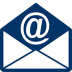 με email ως σαρωμένα έγγραφα:fin-adr@hobis.gr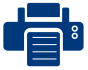 με fax στον αριθμό: 210 32 38 821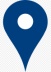 με ταχυδρομείο στη διεύθυνση:Μασσαλίας 1, 106 80 Αθήνα, ή Τ.Θ. 9166, 100 32 Αθήνα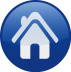 με επίσκεψηστα γραφεία μας:   Μασσαλίας 1, ΑθήναΜΕΡΟΣ ΑΜΕΡΟΣ ΑΣυναινώΔεν συναινώ στην επεξεργασία τους από τον ΕΧΜ-ΕΕΕΔΜΕΡΟΣ ΒΜΕΡΟΣ ΒΣυναινώΔεν συναινώ στην επεξεργασία τους από τον ΕΧΜ-ΕΕΕΔΜΕΡΟΣ ΑΜΕΡΟΣ ΑΣυναινώΔεν συναινώ ΜΕΡΟΣ ΒΜΕΡΟΣ ΒΣυναινώΔεν συναινώ 